Nazwa przedmiotu: religiaKlasa: IIData 17.04.20r.Temat: Zmartwychwstały Pan Jezus towarzyszy uczniom w drodze do Emaus.W trakcie tej lekcji (cele):1.	utrwalisz wydarzenia Triduum Paschalnego 2.	dowiesz się kto towarzyszył uczniom w drodze do Emaus 
(podręcznik s. 136 -138), gdzie my możemy spotkać Pana Jezusa  i nauczysz się piosenki „Jak rozpoznać mam Chrystusa, gdzie Go szukać mam” https://www.youtube.com/watch?v=mTHYO8BxyDU
3.	Posłuchasz fragmentu Pisma Świętego, obejrzysz ilustracje w podręczniku4. wykonasz ćwiczenia w podręczniku na s. 137 i 138 (katecheza 47), kto nie ma książki, ten zapisze w zeszycie (jak niżej) dzień Triduum a obok narysuje symbole: 
Wielki Czwartek - chleb, kielichWielki Piątek – krzyżWielka Sobota – grób Pana JezusaNiedziela Zmartwychwstania – paschał(na stronie 2, 3 i 4 są zdjęcia stron z podręcznika)Czego będziesz potrzebować do tej lekcji?1.	smartfon2.	laptop/komputer3.	podręcznik, zeszyt i coś do pisania4.	dostęp do Internetu i przeglądarki internetowej5.	ewentualnie wsparcie rodzeństwa lub innego członka rodziny, który zna pomoże Ci w obsłudze sprzętu i InternetuZAKRES REALIZACJI PODSTAWY PROGRAMOWEJ: Eucharystia ofiarą Chrystusa i Kościoła, sakramentem jedności i miłości zbawczej, krzepiącej uczty, obecności Chrystusa.
Jezus Słowem Boga. Chrystus umarł i zmartwychwstał dla nas.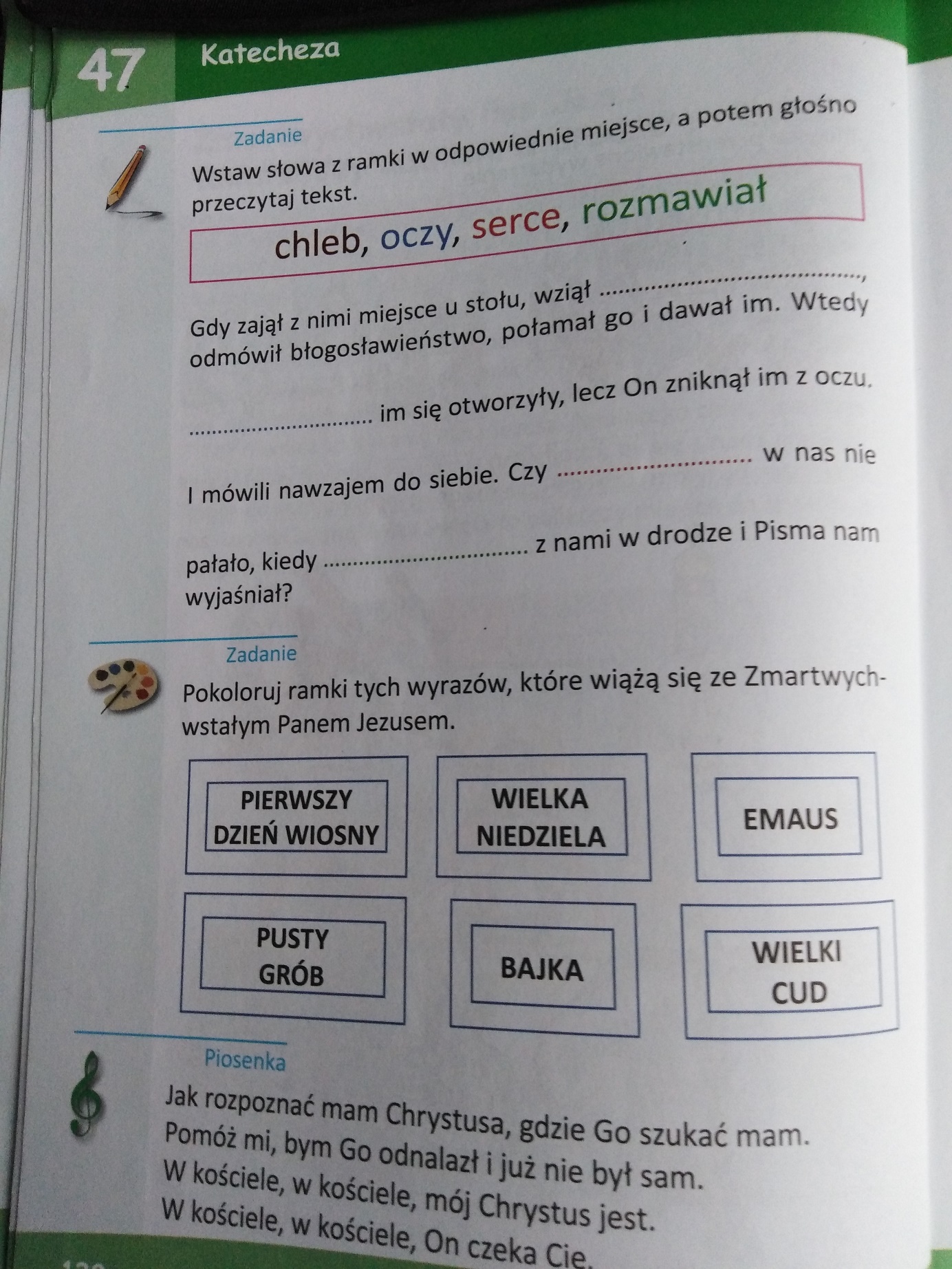 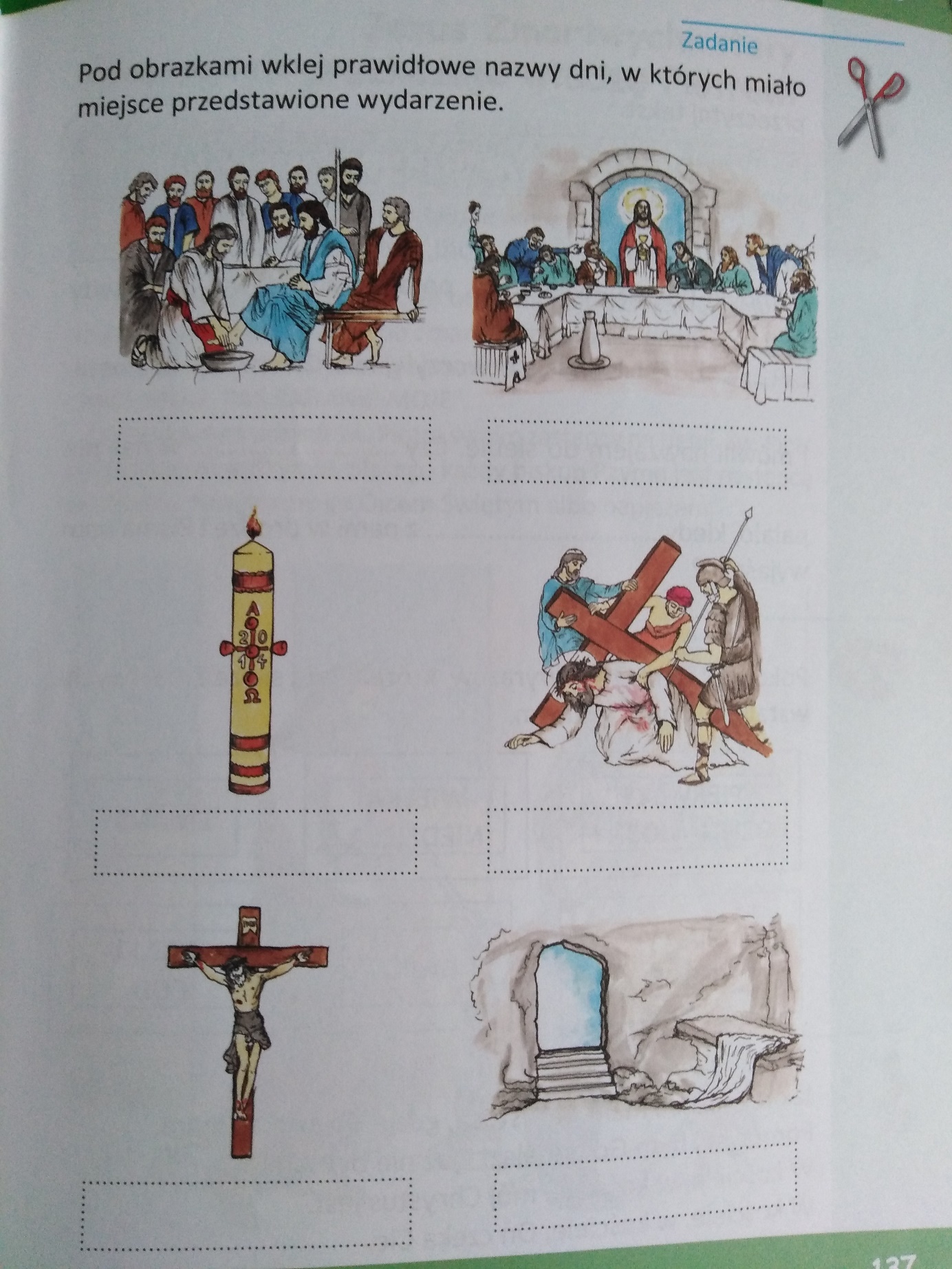 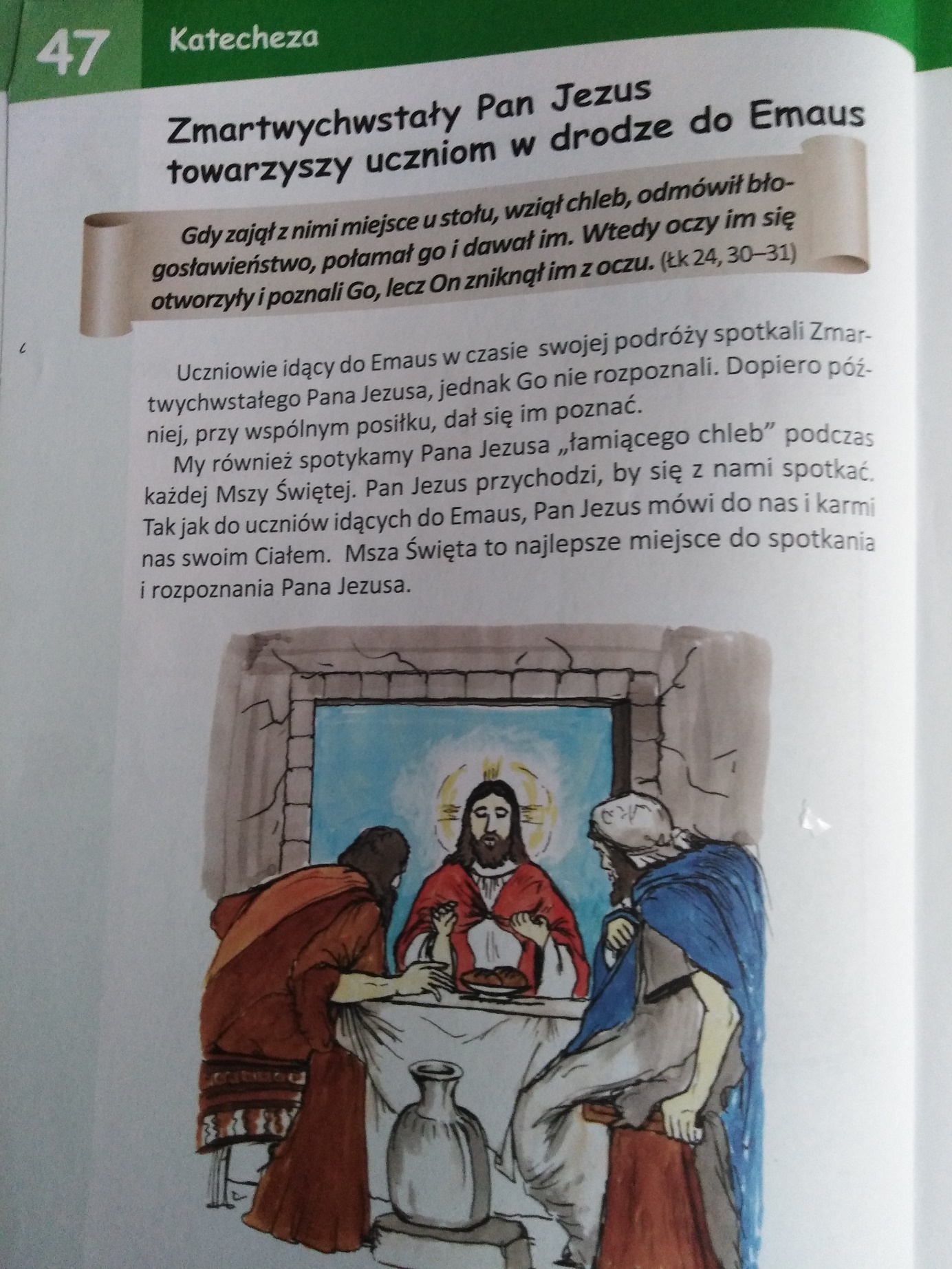 